Retrieve Invoices Purpose:This Job Aid illustrates how to retrieve invoices.Steps:Enter your credentials, i.e. Email and Password. Then select the SUBMIT button.   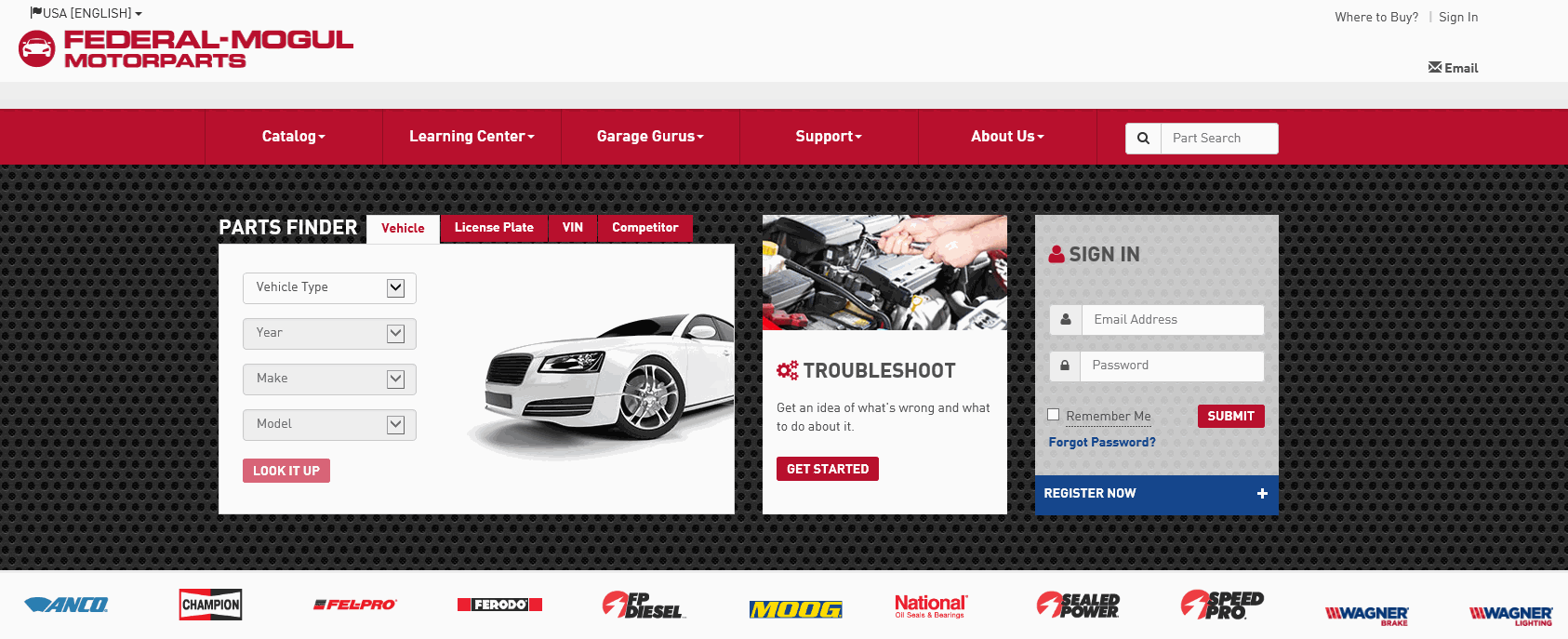 Select My Account.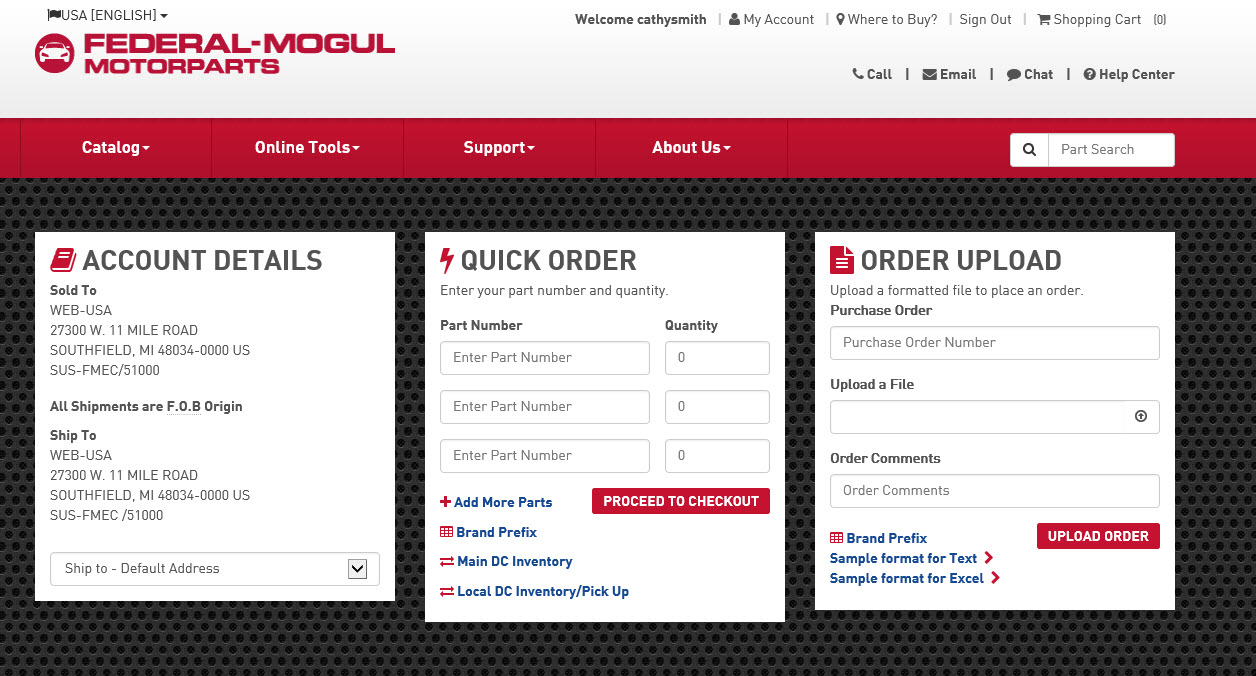 Select Order history. 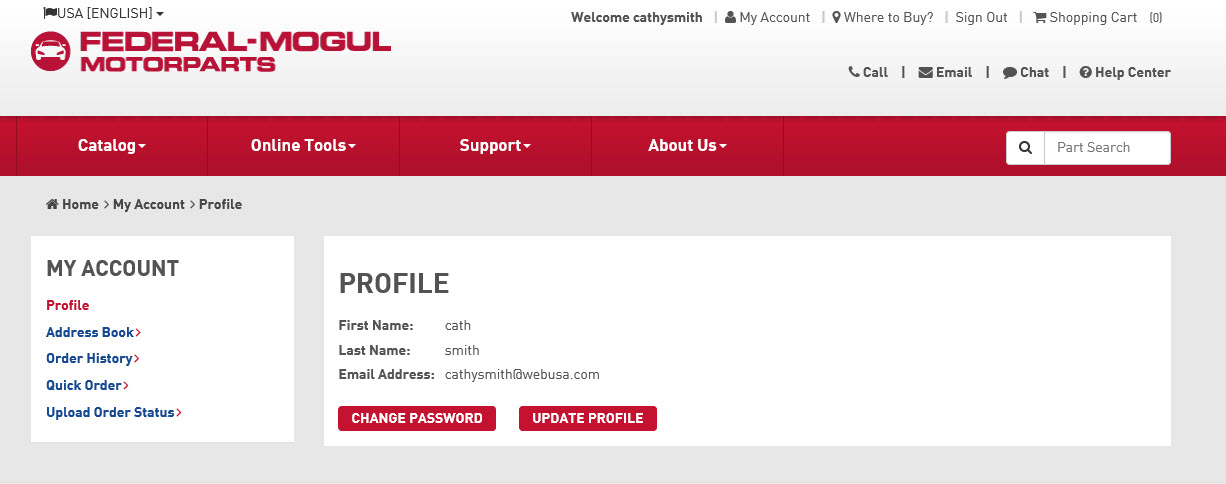 The Order history screen appears.You can search for Invoices using various search criteria such as Purchase Order #, Invoice #, Start Date, End Date, or Order Status (Credit Memo, Invoice, or All).Enter the search criteria.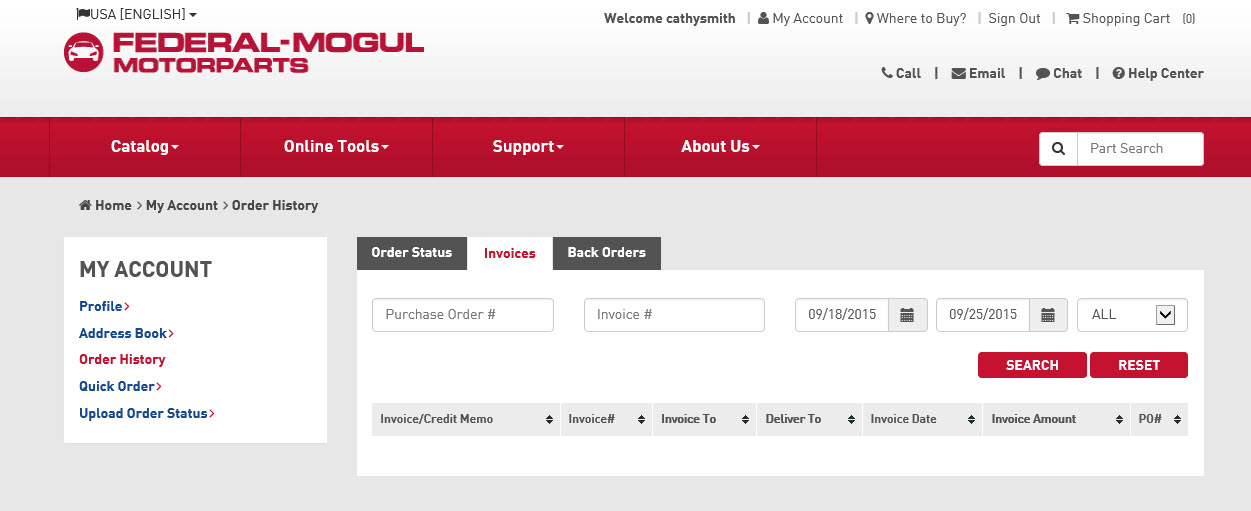 Select the SEARCH button.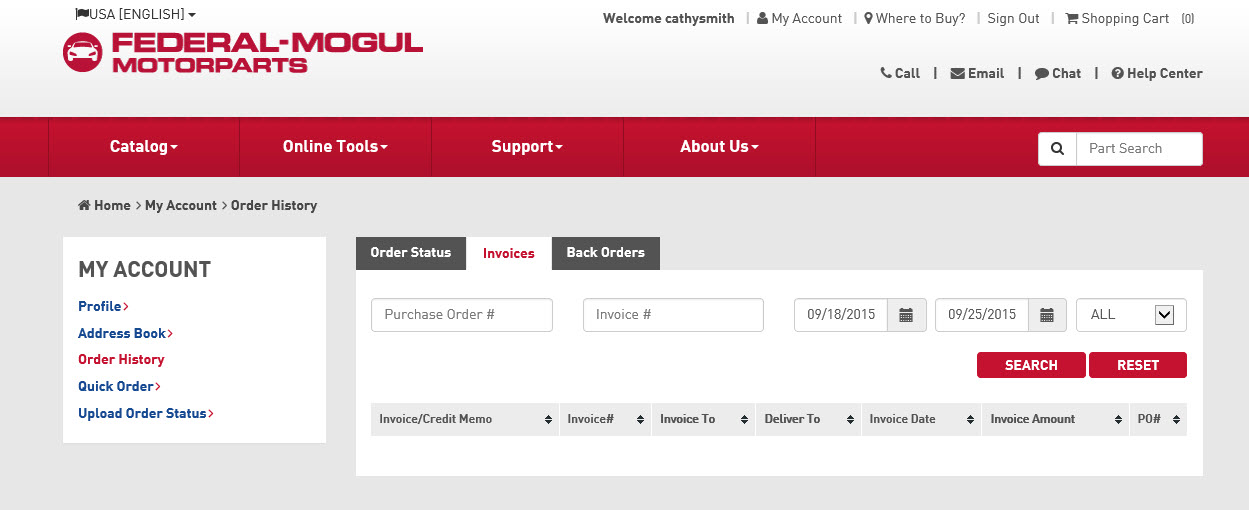 The search results are displayed.Select the Invoice # link to view the invoice.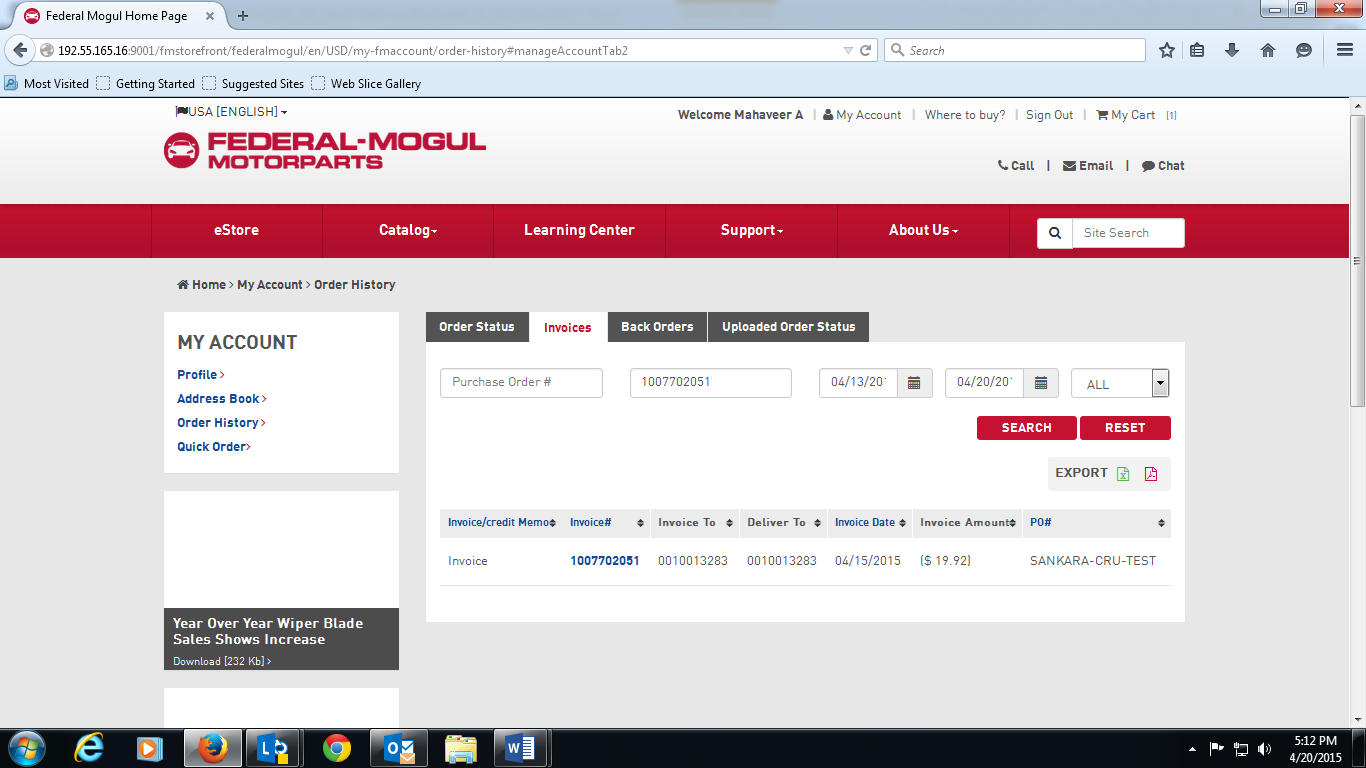 